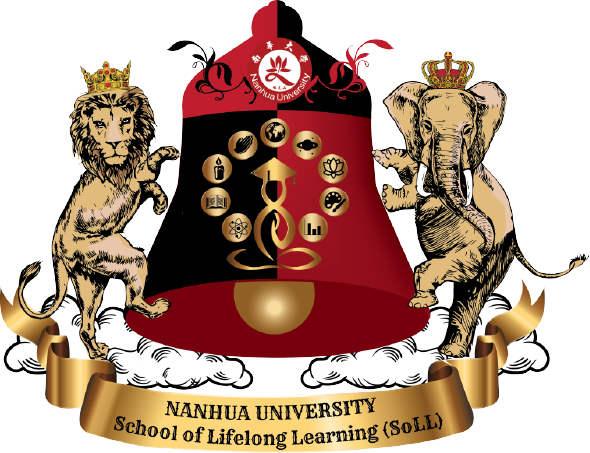 南華大學終身學習學院南華大學推廣教育中心111學年度起分3學期社會工作師證照學分班報名表~ 以下由本中心填寫 ~報名班別報名班別□碩士班   ■學士班 □碩士班   ■學士班 □碩士班   ■學士班 □碩士班   ■學士班 □碩士班   ■學士班 □碩士班   ■學士班 □碩士班   ■學士班 □碩士班   ■學士班 □碩士班   ■學士班 □碩士班   ■學士班 □碩士班   ■學士班 □碩士班   ■學士班 □碩士班   ■學士班 貼　照　片　處貼　照　片　處報名班別報名班別■學分班 ■學分班 □ 新生 □ 舊生        年度□ 新生 □ 舊生        年度□ 新生 □ 舊生        年度□ 新生 □ 舊生        年度□ 新生 □ 舊生        年度□ 新生 □ 舊生        年度□ 新生 □ 舊生        年度□ 新生 □ 舊生        年度□ 新生 □ 舊生        年度□ 新生 □ 舊生        年度□ 新生 □ 舊生        年度貼　照　片　處貼　照　片　處姓　　名姓　　名性　別性　別性　別　□男　　　□女　□男　　　□女　□男　　　□女　□男　　　□女　□男　　　□女　□男　　　□女　□男　　　□女　□男　　　□女貼　照　片　處貼　照　片　處出生年月日出生年月日民國　　民國　　身份證字號身份證字號身份證字號貼　照　片　處貼　照　片　處服務單位服務單位職　　稱職　　稱職　　稱貼　照　片　處貼　照　片　處聯絡電話聯絡電話(O)(O)(O)(H)(H)(H)(H)行動電話通訊地址通訊地址□□□□□□□□□□□□□□□□□□□□□□□□□□□□□□□□□□□□□□□□□□□□□E-MailE-Mail緊急聯絡人緊急聯絡人電　　話電　　話電　　話最高學歷最高學歷民國      年                     學校                   科.系.所畢業民國      年                     學校                   科.系.所畢業民國      年                     學校                   科.系.所畢業民國      年                     學校                   科.系.所畢業民國      年                     學校                   科.系.所畢業民國      年                     學校                   科.系.所畢業民國      年                     學校                   科.系.所畢業民國      年                     學校                   科.系.所畢業民國      年                     學校                   科.系.所畢業民國      年                     學校                   科.系.所畢業民國      年                     學校                   科.系.所畢業民國      年                     學校                   科.系.所畢業民國      年                     學校                   科.系.所畢業民國      年                     學校                   科.系.所畢業民國      年                     學校                   科.系.所畢業選 修　課　程開課系所開課系所課　程　名　稱課　程　名　稱課　程　名　稱學分數學分數授課老師授課老師授課老師摘  要摘  要摘  要金   額金   額選 修　課　程1111生死學系1111生死學系社會學社會學社會學33孫智辰孫智辰孫智辰選 修　課　程1111生死學系1111生死學系社會工作概論社會工作概論社會工作概論33楊筱慧楊筱慧楊筱慧選 修　課　程1111生死學系1111生死學系社會團體工作社會團體工作社會團體工作33何凱維何凱維何凱維選 修　課　程1111生死學系1111生死學系社會統計社會統計社會統計33張國偉張國偉張國偉選 修　課　程1111生死學系1111生死學系心理學心理學心理學33林原賢林原賢林原賢選 修　課　程1112生死學系1112生死學系社會福利概論社會福利概論社會福利概論33湯宏忠湯宏忠湯宏忠選 修　課　程1112生死學系1112生死學系人類行為與社會環境人類行為與社會環境人類行為與社會環境33張國偉張國偉張國偉選 修　課　程1112生死學系1112生死學系社會研究法社會研究法社會研究法33蔡長穎蔡長穎蔡長穎選 修　課　程1112生死學系1112生死學系社會政策與立法社會政策與立法社會政策與立法33楊筱慧楊筱慧楊筱慧選 修　課　程1112生死學系1112生死學系社會工作管理社會工作管理社會工作管理33何凱維何凱維何凱維選 修　課　程1112生死學系1112生死學系社會工作實習Ⅰ社會工作實習Ⅰ社會工作實習Ⅰ33張國偉/湯宏忠張國偉/湯宏忠張國偉/湯宏忠選 修　課　程1113生死學系1113生死學系社會心理學社會心理學社會心理學33曾麗吟曾麗吟曾麗吟選 修　課　程1113生死學系1113生死學系方案設計與評估方案設計與評估方案設計與評估33湯宏忠湯宏忠湯宏忠選 修　課　程1113生死學系1113生死學系社會個案工作社會個案工作社會個案工作33何凱維何凱維何凱維選 修　課　程1113生死學系1113生死學系社會福利行政社會福利行政社會福利行政33楊筱慧楊筱慧楊筱慧學分費學分費學分費選 修　課　程1113生死學系1113生死學系社區工作社區工作社區工作33孫智辰孫智辰孫智辰雜費雜費雜費選 修　課　程1113生死學系1113生死學系社會工作實習Ⅱ社會工作實習Ⅱ社會工作實習Ⅱ33張國偉/湯宏忠張國偉/湯宏忠張國偉/湯宏忠報名費報名費報名費選 修　課　程合  計合  計合  計※學分費：學士班@2,000元，研究所@3,950元※不授予學位證書；欲取得學位應經各類入學考試通過後依規定辦理。※本人同意個人相關資料南華大學於合法範圍內使用。※退費標準：1.學員自報名繳費後至開班上課日前申請退費者，退還已繳學分費、雜費等各項費用之九成。自開班上課之日起算未逾全期三分之一申請退費者，退還已繳學分費、雜費等各項費用之半數。開班上課時間以逾全期三分之一始申請退費者，不予退還。2.已繳代辦費應全額退還。但已購置成品者，發給成品。3.學校因故未能開班上課，應全額退還已繳費用。※學分費：學士班@2,000元，研究所@3,950元※不授予學位證書；欲取得學位應經各類入學考試通過後依規定辦理。※本人同意個人相關資料南華大學於合法範圍內使用。※退費標準：1.學員自報名繳費後至開班上課日前申請退費者，退還已繳學分費、雜費等各項費用之九成。自開班上課之日起算未逾全期三分之一申請退費者，退還已繳學分費、雜費等各項費用之半數。開班上課時間以逾全期三分之一始申請退費者，不予退還。2.已繳代辦費應全額退還。但已購置成品者，發給成品。3.學校因故未能開班上課，應全額退還已繳費用。※學分費：學士班@2,000元，研究所@3,950元※不授予學位證書；欲取得學位應經各類入學考試通過後依規定辦理。※本人同意個人相關資料南華大學於合法範圍內使用。※退費標準：1.學員自報名繳費後至開班上課日前申請退費者，退還已繳學分費、雜費等各項費用之九成。自開班上課之日起算未逾全期三分之一申請退費者，退還已繳學分費、雜費等各項費用之半數。開班上課時間以逾全期三分之一始申請退費者，不予退還。2.已繳代辦費應全額退還。但已購置成品者，發給成品。3.學校因故未能開班上課，應全額退還已繳費用。※學分費：學士班@2,000元，研究所@3,950元※不授予學位證書；欲取得學位應經各類入學考試通過後依規定辦理。※本人同意個人相關資料南華大學於合法範圍內使用。※退費標準：1.學員自報名繳費後至開班上課日前申請退費者，退還已繳學分費、雜費等各項費用之九成。自開班上課之日起算未逾全期三分之一申請退費者，退還已繳學分費、雜費等各項費用之半數。開班上課時間以逾全期三分之一始申請退費者，不予退還。2.已繳代辦費應全額退還。但已購置成品者，發給成品。3.學校因故未能開班上課，應全額退還已繳費用。※學分費：學士班@2,000元，研究所@3,950元※不授予學位證書；欲取得學位應經各類入學考試通過後依規定辦理。※本人同意個人相關資料南華大學於合法範圍內使用。※退費標準：1.學員自報名繳費後至開班上課日前申請退費者，退還已繳學分費、雜費等各項費用之九成。自開班上課之日起算未逾全期三分之一申請退費者，退還已繳學分費、雜費等各項費用之半數。開班上課時間以逾全期三分之一始申請退費者，不予退還。2.已繳代辦費應全額退還。但已購置成品者，發給成品。3.學校因故未能開班上課，應全額退還已繳費用。※學分費：學士班@2,000元，研究所@3,950元※不授予學位證書；欲取得學位應經各類入學考試通過後依規定辦理。※本人同意個人相關資料南華大學於合法範圍內使用。※退費標準：1.學員自報名繳費後至開班上課日前申請退費者，退還已繳學分費、雜費等各項費用之九成。自開班上課之日起算未逾全期三分之一申請退費者，退還已繳學分費、雜費等各項費用之半數。開班上課時間以逾全期三分之一始申請退費者，不予退還。2.已繳代辦費應全額退還。但已購置成品者，發給成品。3.學校因故未能開班上課，應全額退還已繳費用。※學分費：學士班@2,000元，研究所@3,950元※不授予學位證書；欲取得學位應經各類入學考試通過後依規定辦理。※本人同意個人相關資料南華大學於合法範圍內使用。※退費標準：1.學員自報名繳費後至開班上課日前申請退費者，退還已繳學分費、雜費等各項費用之九成。自開班上課之日起算未逾全期三分之一申請退費者，退還已繳學分費、雜費等各項費用之半數。開班上課時間以逾全期三分之一始申請退費者，不予退還。2.已繳代辦費應全額退還。但已購置成品者，發給成品。3.學校因故未能開班上課，應全額退還已繳費用。※學分費：學士班@2,000元，研究所@3,950元※不授予學位證書；欲取得學位應經各類入學考試通過後依規定辦理。※本人同意個人相關資料南華大學於合法範圍內使用。※退費標準：1.學員自報名繳費後至開班上課日前申請退費者，退還已繳學分費、雜費等各項費用之九成。自開班上課之日起算未逾全期三分之一申請退費者，退還已繳學分費、雜費等各項費用之半數。開班上課時間以逾全期三分之一始申請退費者，不予退還。2.已繳代辦費應全額退還。但已購置成品者，發給成品。3.學校因故未能開班上課，應全額退還已繳費用。※學分費：學士班@2,000元，研究所@3,950元※不授予學位證書；欲取得學位應經各類入學考試通過後依規定辦理。※本人同意個人相關資料南華大學於合法範圍內使用。※退費標準：1.學員自報名繳費後至開班上課日前申請退費者，退還已繳學分費、雜費等各項費用之九成。自開班上課之日起算未逾全期三分之一申請退費者，退還已繳學分費、雜費等各項費用之半數。開班上課時間以逾全期三分之一始申請退費者，不予退還。2.已繳代辦費應全額退還。但已購置成品者，發給成品。3.學校因故未能開班上課，應全額退還已繳費用。※學分費：學士班@2,000元，研究所@3,950元※不授予學位證書；欲取得學位應經各類入學考試通過後依規定辦理。※本人同意個人相關資料南華大學於合法範圍內使用。※退費標準：1.學員自報名繳費後至開班上課日前申請退費者，退還已繳學分費、雜費等各項費用之九成。自開班上課之日起算未逾全期三分之一申請退費者，退還已繳學分費、雜費等各項費用之半數。開班上課時間以逾全期三分之一始申請退費者，不予退還。2.已繳代辦費應全額退還。但已購置成品者，發給成品。3.學校因故未能開班上課，應全額退還已繳費用。※學分費：學士班@2,000元，研究所@3,950元※不授予學位證書；欲取得學位應經各類入學考試通過後依規定辦理。※本人同意個人相關資料南華大學於合法範圍內使用。※退費標準：1.學員自報名繳費後至開班上課日前申請退費者，退還已繳學分費、雜費等各項費用之九成。自開班上課之日起算未逾全期三分之一申請退費者，退還已繳學分費、雜費等各項費用之半數。開班上課時間以逾全期三分之一始申請退費者，不予退還。2.已繳代辦費應全額退還。但已購置成品者，發給成品。3.學校因故未能開班上課，應全額退還已繳費用。※學分費：學士班@2,000元，研究所@3,950元※不授予學位證書；欲取得學位應經各類入學考試通過後依規定辦理。※本人同意個人相關資料南華大學於合法範圍內使用。※退費標準：1.學員自報名繳費後至開班上課日前申請退費者，退還已繳學分費、雜費等各項費用之九成。自開班上課之日起算未逾全期三分之一申請退費者，退還已繳學分費、雜費等各項費用之半數。開班上課時間以逾全期三分之一始申請退費者，不予退還。2.已繳代辦費應全額退還。但已購置成品者，發給成品。3.學校因故未能開班上課，應全額退還已繳費用。※學分費：學士班@2,000元，研究所@3,950元※不授予學位證書；欲取得學位應經各類入學考試通過後依規定辦理。※本人同意個人相關資料南華大學於合法範圍內使用。※退費標準：1.學員自報名繳費後至開班上課日前申請退費者，退還已繳學分費、雜費等各項費用之九成。自開班上課之日起算未逾全期三分之一申請退費者，退還已繳學分費、雜費等各項費用之半數。開班上課時間以逾全期三分之一始申請退費者，不予退還。2.已繳代辦費應全額退還。但已購置成品者，發給成品。3.學校因故未能開班上課，應全額退還已繳費用。學員簽名：學員簽名：學員簽名：學員簽名：上課地點:                        承辦:推廣教育中心備註□學歷證件影本          □1吋相片2張□身份證影本            □其他繳費記錄：           臨時收據編號 111-1社會學-112年1/09（6H）、1/10（3H）、1/16（6H）、1/17（3H）、1/23（6H）、1/24（3H）、1/30（6H）、1/31（3H）、2/06（6H）、2/07（3H）、2/13（6H）、2/14（3H）以上課時間每週一.二.08：10~12:00及13:10～18：00，每日/次3-6小時6週共計54小時，12趟。111-1社會工作概論-112年1/09（3H）、1/10（6H）、1/16（3H）、1/17（6H）、1/23（3H）、1/24（6H）、1/30（3H）、1/31（6H）、2/06（3H）、2/07（6H）、2/13（3H）、2/14（6H）以上課時間每週一.二.08：10~12:00及13:10～18：00，每日/次3-6小時6週共計54小時，12趟。111-1社會團體工作-112年1/11（6H）、1/12（3H）、1/18（6H）、1/19（3H）、1/25（6H）、1/26（3H）、02/01（6H）、02/02（3H）、2/08（6H）、2/09（3H）、2/15（6H）、2/16（3H）以上課時間每週三.四.08：10~12:00及13:10～18：00，每日/次3-6小時6週共計54小時，12趟。111-1社會統計-112年1/11（3H）、1/12（6H）、1/18（3H）、1/19（6H）、1/25（3H）、1/26（6H）、02/01（3H）、02/02（6H）、2/08（3H）、2/09（6H）、2/15（3H）、2/16（6H）以上課時間每週三.四.08：10~12:00及13:10～18：00，每日/次3-6小時6週共計54小時，12趟。111-1心理學-112年1/13（6H）、1/14（6H）、1/20（6H）、1/21（6H）、1/27（6H）、1/28（6H）、02/03（6H）、2/10（6H）、2/17（6H）以上課時間每週五.六.08：10~12:00及13:10～16：00，每日/次6小時9週共計54小時，9趟。111-2社會福利概論-112年06/26（6H）、06/27（3H）、07/03（6H）、07/04（3H）、07/10（6H）、07/11（3H）、07/17（6H）、07/18（3H）、07/24（6H）、07/25（3H）、07/31（6H）、08/01（3H）以上課時間每週一.二.08：10~12:00及13:10～18：00，每日/次3-6小時6週共計54小時，12趟。111-2人類行為與社會環境-112年06/26（3H）、06/27（6H）、07/03（3H）、07/04（6H）、07/10（3H）、07/11（6H）、07/17（3H）、07/18（6H）、07/24（3H）、07/25（6H）、07/31（3H）、08/01（9H）以上課時間每週一.二.08：00～18：00，每日/次3-6小時，6週共計54小時，12趟。111-2社會研究法-112年06/28（6H）、06/29（3H）、07/05（6H）、07/06（3H）、07/12（6H）、07/13（3H）、07/19（6H）、07/20（3H）、07/26（6H）、07/27（9H）、08/02（6H）、08/03（3H）以上課時間每週三.四.08：10~12:00及13:10～18：00，每日/次9小時6週共計54小時，12趟。111-2社會政策與立法-112年06/28（3H）、06/29（6H）、07/05（3H）、07/06（6H）、07/12（3H）、07/13（6H）、07/19（3H）、07/20（6H）、07/26（3H）、07/27（9H）、08/02（3H）、08/03（6H）以上課時間每週三.四.08：10~12:00及13:10～18：00，每日/次9小時6週共計54小時，12趟。111-2社會工作管理-112年06/30（6H）、07/01（6H）、07/07（6H）、07/08（6H）、07/14（6H）、07/07（6H）、07/21（6H）、07/28（6H）、08/04（6H）以上課時間每週五.六.08：10~12:00及13:10～16：00，每日/次3-6小時6週共計54小時，9趟。111-2社會工作實習Ⅰ-112年06/01起～112年09/30以上課時間機構實習時間每週約12~20小時.機構實習約200小時等12週。111-3社會心理學-113年01/15（6H）、01/16（3H）、01/22（6H）、01/23（3H）、01/29（6H）、01/30（3H）、02/05（6H）、02/06（9H）、02/12（6H）、02/13（3H）、02/19（6H）、02/20（3H）、以上課時間每週一.二.08：10~12:00及13:10～18：00，每日/次9小時6週共計54小時，12趟。111-3方案設計與評估-113年01/15（3H）、01/16（9H）、01/22（3H）、01/23（6H）、01/29（3H）、1/30（6H）、02/05（6H）、02/06（6H）、02/12（3H）、02/13（6H）、02/19（3H）、2/20（6H）以上課時間每週一.二.08：10~12:00及13:10～18：00，每日/次3-6小時6週共計54小時，12趟。111-3社會個案工作-113年01/17（6H）、01/18（6H）、01/24（6H）、01/25（3H）、1/31（6H）、02/01（3H）、02/07（6H）、02/14（6H）、02/15（3H）、02/21（6H）、02/22（9H）以上課時間每週三.四.08：10~12:00及13:10～18：00，每日/次3-6小時6週共計54小時，12趟。111-3社會福利行政-113年01/17（3H）、01/18（6H）、01/24（3H）、01/25（6H）、01/31（3H）、02/01（6H）、02/07（6H）、02/08（9H）、02/13（3H）、02/15（6H）、02/21（3H）、2/22（9H）以上課時間每週三.四.08：10~12:00及13:10～18：00，每日/次9小時6週共計54小時，12趟。111-3社區工作-113年01/19（6H）、01/20（6H）、01/26（6H）、01/27（6H）、2/02（6H）、02/03（6H）、2/09（6H）、2/16（6H）、2/23（6H）以上課時間每週五.六.08：10~12:00及13:10～16：00，每日/次3-6小時6週共計54小時，9趟。111-3社會工作實習Ⅱ 113年01/01起～113年04/30以上課時間機構實習時間每週約12~20小時.機構實習約200小時等12週。以上為上課時段